TÜRKÇE TEMA DEĞERLENDİRME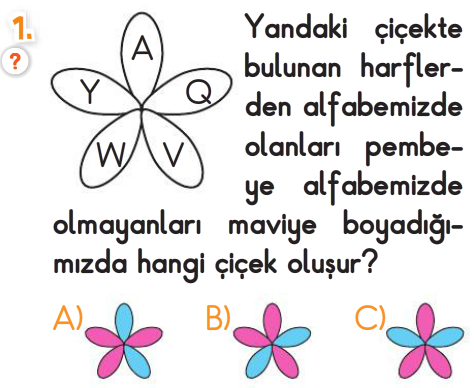 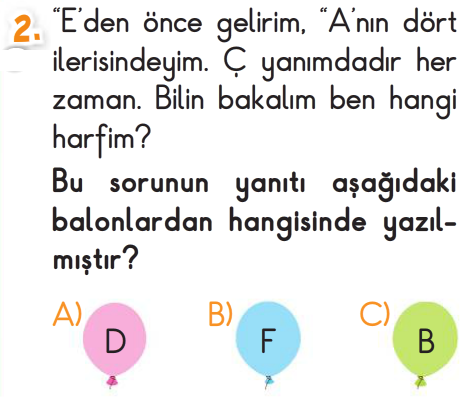 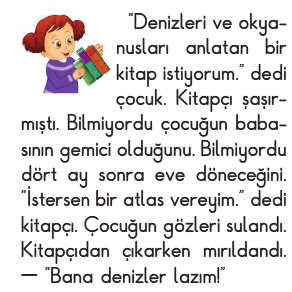 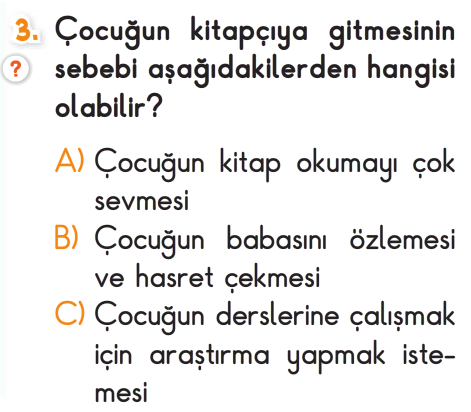 3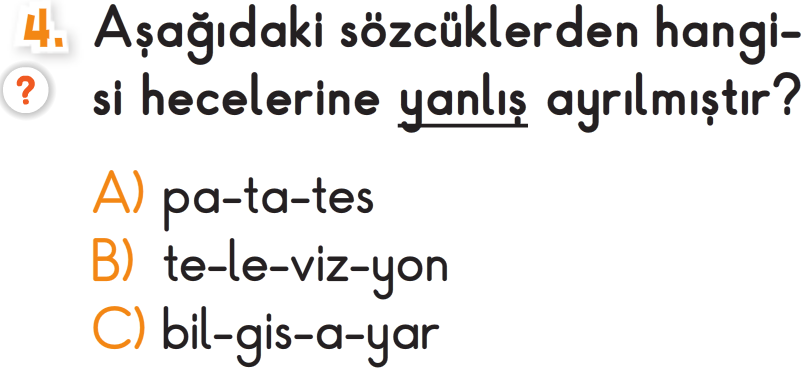 3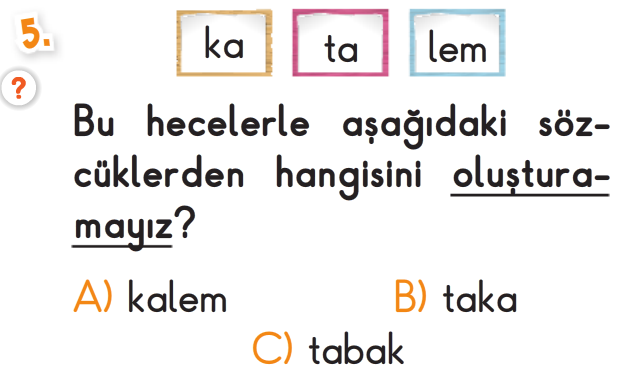 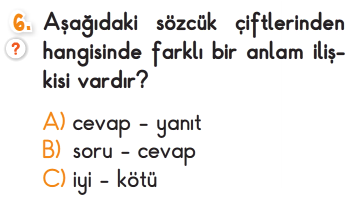 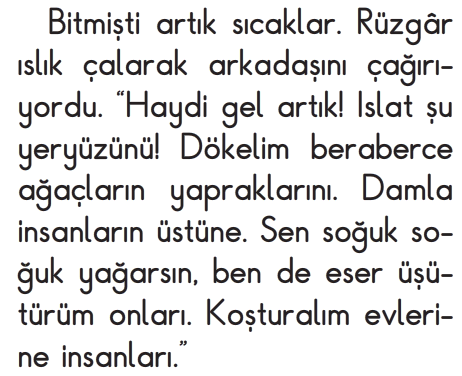 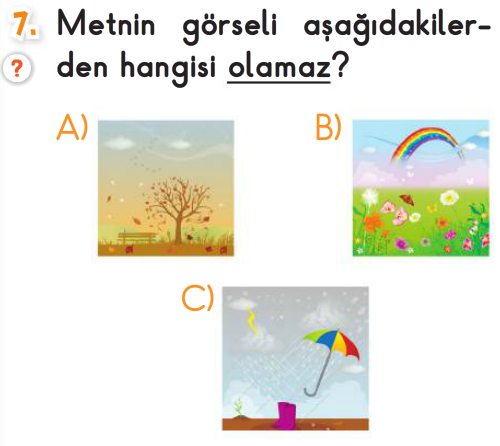 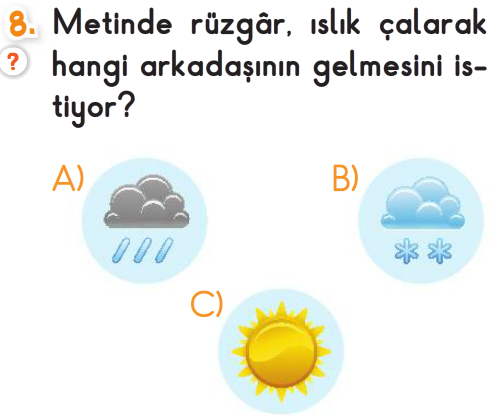 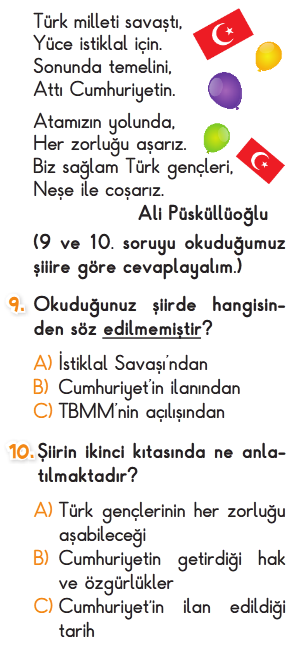 2/A SINIFI ÇALIŞMALARIENES SERT